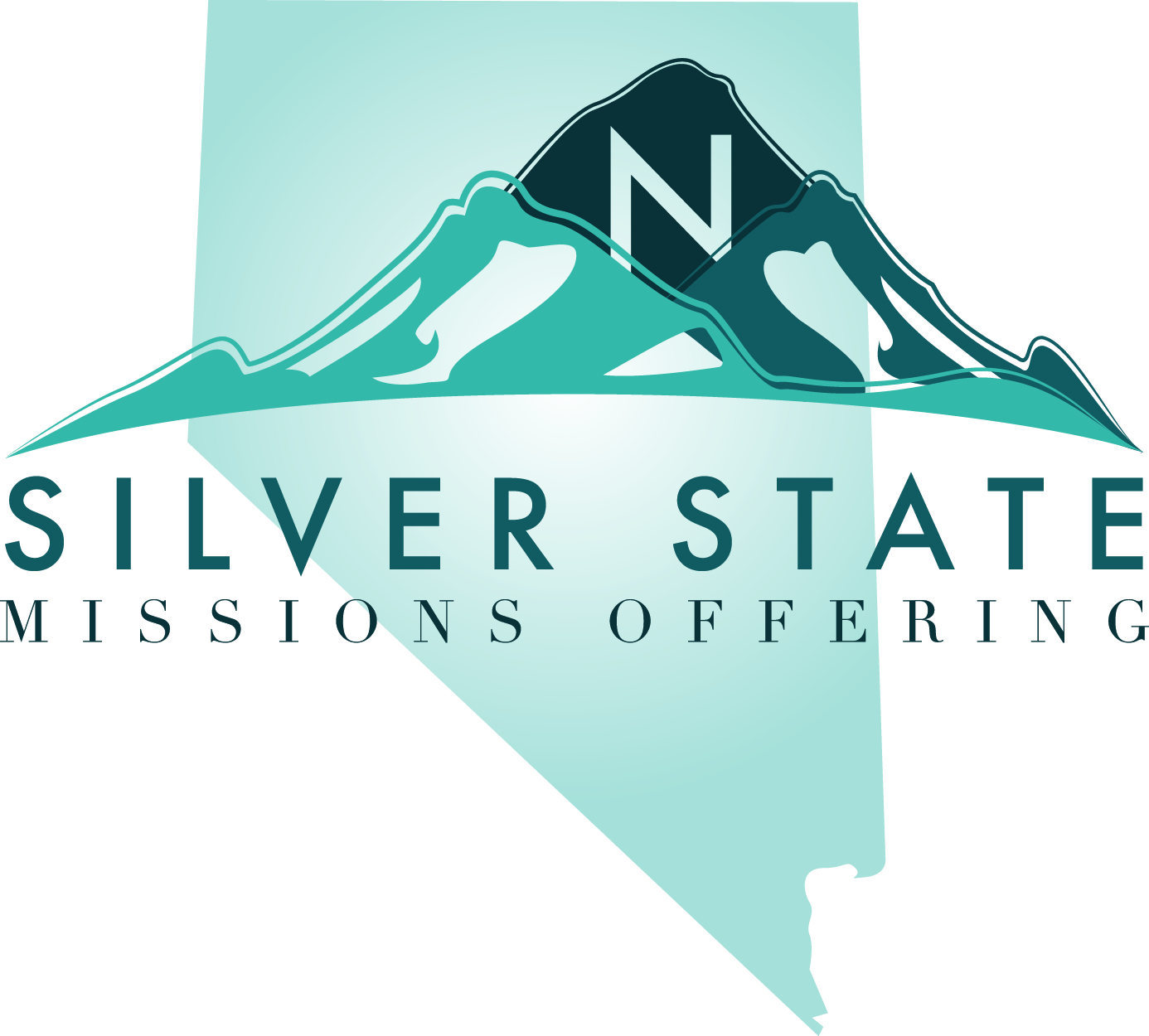 Silver State Missions Offering Funds RequestChurch Name __________________________________________________________________Address_______________________________________________________________________City ________________________	Zip ____________	Phone ________________________Contact Person _________________________________________________________________Phone and e-mail for contact ______________________________________________________What is the intended use for the funds being requested? _______________________________ ______________________________________________________________________________Total cost of event:  $ ___________		Date of event: _______________________Amount of assistance needed:  $ ___________Please give an itemized list with dollar amounts of how the funds will be spent:What are your goals for this event?What is your follow-up plan after the event?Criteria for receiving funds from the SSMO:       	The requesting church is an active member in the Nevada Baptist Convention.       	The requesting church has contributed to the SSMO offering and CP in the past or plans  to do so soon.           The requesting church agrees to report to NBC on how the SSMO funds helped the church in its ministry goals.Please return by mail, e-mail or fax to:  Nevada Baptist ConventionAttn:  Vanessa Stricker406 California Avenue, Reno, NV  89509phone:  775.786.0406   fax:  775.786.0700      vstricker@nevadabaptistconvention.org